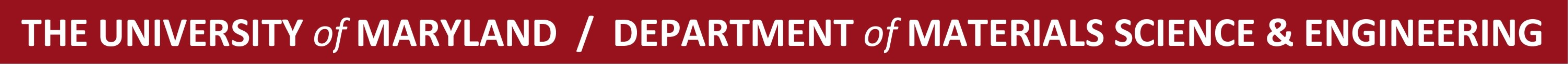 MSE Department: Progress towards Identifying a Ph.D. Thesis ProjectI have meet with Professor ________________ to discuss research projects on (date)______________________________ /________________		_____________________________ Student Name / Signature				Professor SignatureI have joined a research group on a trial basis on (date)_________________________________ /________________		___________________ /________________Student Name / Signature				Professor Name / SignatureI have joined a research group and my advisor is providing financial support. I have completed the paperwork with the MSE business office to be put on payroll with a research project.  Date: ______________________________________ /________________		___________________ /________________Student Name / Signature				Advisor Name / SignatureI have financial support for my graduate research from a source outside the MSE department and I have a research project and advisor.Student Name: _______________________			       Date: _________________Source of funds: ___________________________________________________________________________________ /___________________		________________________________Student Name / Signature				Advisor Name